Sexuality and Queer TheoryWOST 3395-2, ANTH 3306-1  MW 2:30—4:00pmSpring 2015Dr. Sarah Luna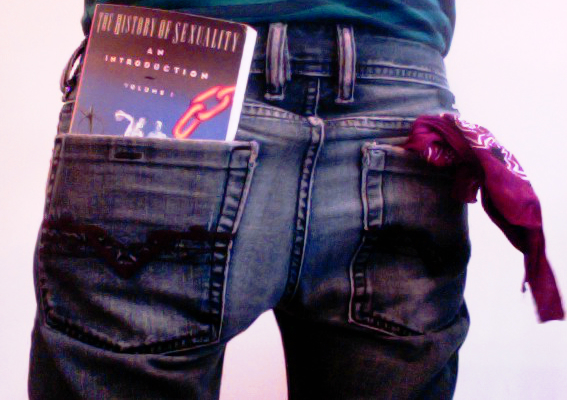 This course examines the meanings and theories surrounding sexual practices and identities that are seen by dominant perspectives as deviant or perverse.  We will also look at the political and economic contexts in which these meanings and theories have arisen. We will spend half of the class reading texts in queer theory and half of the class reading ethnographic work about sexual practices and identities.  We will engage both “queer theory” and peoples’ theories about their practices to push toward thinking in new ways about identity, kinship, love, desire, community, and intimacy.For more information, email slluna2@central.uh.edu